Детская организация Школьная Демократическая Республика (ШДР) "УРА"      является добровольным общественным формированием, в котором вместе с взрослыми несовершеннолетние граждане удовлетворяют  свои социальные потребности и интересы. Организация создаётся и действует в соответствии с Конституцией РФ, Законом "Об общественных организациях".Цели и задачи Школьной Демократической   Республики «УРА»:     ШДР «УРА» создана в целях организации воспитания детей и подростков достойными гражданами России, привития им навыков, инициативы, организаторских способностей, ответственности и возможности принимать самостоятельные решения, а также способности направлять свою деятельность в пользу общества. Идеологической направленностью детской организации являются принципы гуманизма и демократии.Школьная Демократическая Республика "УРА" имеет право:проводить на территории школы собрания, в том числе закрытые, и иные мероприятия не реже 1 раза в четверть; направлять в администрацию школы письменные запросы, предложения и получать на них официальные ответы; направлять своих представителей для работы в коллегиальных органах управления школой; организовывать работу общественных приёмных ученического совета, сбор предложений обучающихся, проводить открытые слушания, ставить вопрос о решении поднятых школьниками проблем перед администрацией школы, другими органами и организациями; принимать решения по рассматриваемым вопросам, информировать обучающихся, администрацию школы и другие органы о принятых решениях; вносить в администрацию школы предложения по совершенствованию учебно-воспитательного процесса школы, а также вносить в администрацию школы предложения о поощрении и наказании учащихся, а при рассмотрении администрацией школы вопросов о дисциплинарном воздействии по отношению к учащимся давать заключения о целесообразности его применения; представлять интересы учащихся в органах и организациях вне школы; осуществлять иные полномочия в соответствии с законодательством и Уставом школы.Права членов ШДР "УРА":Имеют право:Проводить ученические собрания не реже 1 раза в четверть; Проводить опросы, анкетирования, тестирования с целью выявления мнений, с учётом которых планируется и организуется работа школьного совета; Вносить предложения по вопросам внутренней жизни школы на обсуждение администрации школы и родительского комитета; Принимать участие в мероприятиях, проводимых в школе; Выражать своё мнение, касающееся учебно-воспитательного процесса в школе; Участвовать в планировании деятельности школьного совета и выполнении принятого плана; Выражать и отстаивать интересы своей организации; Обязанности членов ШДР "УРА":Обязаны:Информировать общественность о своей деятельности; Добросовестно учиться, готовя себя к активной трудовой деятельности; Действовать на благо школы, заботиться о её чести и поддержании её традиций; Проявлять уважение к старшим по возрасту и должности; Уважать взгляды и убеждения других людей; Заботиться о здоровье, безопасности собственной жизни и жизни всех участников учебно-воспитательного процесса в школе; Укреплять мир и дружбу между детьми; Активно бороться за мир; Соблюдать учебную и трудовую дисциплину; Заботиться об авторитете своей организации, проявлять инициативу; Выполнять решения собрания членов организации ШДР, принятые на     основе общего согласия. При равенстве голосов право решающего голоса у президента.ОРГАНИЗАЦИОННАЯ  СТРУКТУРА:Органом управленияявляется:        - Школьный Парламент.                             Школьный Парламент:     Парламент  возглавляет президент.Функции президента:Президент представляет ученическое самоуправление;координирует работу органов самоуправления; председательствует на совместных заседаниях органов самоуправления.В состав Школьного Парламента  входят министры:        - министр образования;        - министр культуры;        - министр физкультуры  и спорта;        - министр безопасности;         - министр труда.Функции школьного парламента: 1.   Совет «Знание» - работа над усилением мотивации учебного процесса;     - проведение интеллектуальных марафонов, брейн - рингов, игр       «Что? Где? Когда?»;           - организация взаимопомощи в классах;           - организация и проведение предметных недель; - ответственность за состояние дневников, учебников, тетрадей.       2.   Совет « Досуг»      - помощь в организации и проведении концертов, праздников, литературных  вечеров,     дискотек.3.   Совет «Спорт» - помощь в организации соревнований по различным видам спорта;- помощь в организации походов; - помощь в выявлении лучших спортсменов и их награждение;- сбор пожеланий учащихся о возможных экскурсиях и походах, а также спортивных мероприятий. - проведение дней здоровья в школе,4.    Совет «Дисциплина и порядок» -  обеспечение дисциплины в школе  и контроль за безопасностью во время проведения культурно-массовых мероприятий. 5.    Совет «Волонтерство»      - организация уборки школы и пришкольной территории, организация летней      трудовой практики;      - помощь ветеранам Великой Отечественной Войны, проживающим  в районе школы;Парламент принимает решения на заседаниях, которые проводятся по       мере необходимости.  Решения  принимаются  путем    открытого   голосования.      Координирует и контролирует всю работу ШДР "УРА"        заместитель директора по воспитательной работе.Девиз ШДР "УРА":Умело!  Радостно! Активно!                      Принцип работы  ШДР "УРА":Недоволен - возражай,
Возражаешь - предлагай,
Предлагаешь - делай,
Берись за дело смело!  Традиции ШДР « УРА»:Безусловно, в школе существуют свои сложившиеся традиции, но с началом функционирования самоуправления их число увеличивается, и для последующих органов самоуправления остается лишь одна проблема – внести в жизнь учащихся что-то, что могло бы в последствии превратиться в традицию. В течение всего учебного года мы предлагаем проводить конкурс  «Самый классный класс» среди 2-11 классов! На одноименном стенде отмечать участие и вклад каждого класса в жизнь школы, итоги подводятся каждое полугодие и класс, занявший первое место по дисциплине, учёбе, творчеству получает переходящий кубок. Законы ШДР "УРА":Закон правды:
Запомни, правда нужна не только тебе, но и окружающим тебя людям. Будь правдив!
Закон добра:
Будь добр к ближнему , и добро вернётся к тебе.
Закон свободы:
Каждый человек должен быть свободен. Отстаивая свою правоту, не забывай о свободе другого человека.
Закон уважения:
Хочешь, чтобы тебя уважали, уважай человеческое достоинство других.
Закон заботы:
Прежде, чем требовать внимания к себе, прояви его к окружающим людям.  Помни об их интересах, нуждах, потребностях.
Закон милосердия:
Тебе сегодня хорошо, но рядом могут быть люди, у которых слёзы на глазах.
Не забывай о них! 
Закон чести:Вспоминай о своей физической силе только наедине с собой. Помни о своей духовной силе, долге, благородстве, достоинстве.Прекращение деятельности:   Деятельность ШДР может быть прекращена по принятию соответствующего решения общего собрания организации, если проголосовало не менее двух третей субъектов организации, и в порядке, предусмотренном законодательством.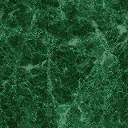 